Opis przedmiotu zamówieniaDostawa testera generatora typu EDA-3Opis przedmiotu zamówienia Przedmiotem zamówienia jest dostawa jednej (1) szt. testera do pomiaru i rejestracji parametrów elektrycznych generatora systemu SHP typu EDA-3. Parametry techniczneFunkcjonalność testera musi umożliwiać pomiar i rejestrację parametrów elektrycznych generatora systemu SHP typu EDA‑3 produkcji ALSTOM ZWUS bez konieczności demontażu generatora z pojazdu kolejowego. Wymaga się aby urządzenie rejestrowało w buforach pamięci wyniki pomiarów, które można przetransmitować do komputera i wydrukować w postaci raportu z pomiarów.Parametry techniczne:Dokładność pomiaru napięcia: poniżej 1%,Dokładność pomiaru częstotliwości: ±0,3 Hz,Dokładność pomiaru czasów opóźnienia: ±0,1 s,Ilość buforów pamięci: min. 99,Zasilanie z badanego EDA lub zasilacza zewn: 12 V (5V dla USB typ B),Pobór mocy: poniżej 1 W,Zakres temperatur pracy: od 0 °C do 50 °C,Dopuszczalna wilgotność względna: 25% do 75%,Masa przyrządu: poniżej 0,5 kg.Wymagania dodatkowe, dokumentacja Dostarczony tester musi być w całości fabrycznie nowy, wolny od wszelkich wad zarówno fizycznych jak i prawnych, spełniający europejskie oraz krajowe normy branżowe odnoszące się do wymagań technicznych i bezpieczeństwa. Wykonawca wraz z urządzeniem dostarczy instrukcję obsługi, kartę gwarancyjną oraz świadectwo uwierzytelnienia parametrów ważne 12 miesięcy – wskazane dokumenty należy dostarczyć w języku polskim. Po upływie okresu ważności przedmiotowego świadectwa, Wykonawca na własny koszt wykona przegląd wraz z wystawieniem nowego świadectwa uwierzytelnienia parametrów ważnego 12 miesięcy. Koszty transportu urządzenia celem wykonania przeglądu do i z siedziby Wykonawcy po stronie Zamawiającego. Organizacja i pokrycie kosztów transportu po stronie Wykonawcy. Adres dostawy: Punkt Techniczno-Eksploatacyjny w Krakowie „Koleje Małopolskie” 
Sp. z o. o. ul. Doktora Twardego 6, 31-201 Kraków. Termin dostawy – do 8 tygodni od podpisania Zamówienia.  Okres gwarancji Wykonawca udziela Zamawiającemu na dostarczony przedmiot zamówienia gwarancji jakości oraz gwarancji na wady materiałowe na okres nie krótszy niż 24 miesiące, liczony od daty podpisania przez Strony protokołu odbioru przedmiotu zamówienia.Dotyczy: „Dostawa testera generatora typu EDA-3”Spisany pomiędzy: Zamawiającym: „Koleje Małopolskie” sp. z o.o. z siedzibą w Krakowie, ul. Wodna 2, 30-556 Kraków, adres korespondencyjny: „Koleje Małopolskie” sp. z o.o., ul. Wodna 2, 30-556 Kraków, reprezentowaną przez:………………………………………………………………………………aWykonawcą :………………………………………………………………………………………………............................................................... z siedzibą w……………………....ul. ……………………………….reprezentowanym przez:……………………………….…………………………………………….……………………………………………………………………………..w dniu …………………………. r. w ……………………………Przedmiotem odbioru jest:Wykonawca wykonał / nie wykonał* przedmiot Zamówienia zgodnie z warunkami zawartymi w OPZ.Zamawiający potwierdza / nie potwierdza wykonanie/a przedmiotu Zamówienia zgodnie z OPZ 
i zamówieniem oraz wyraża zgodę / nie wyraża zgody* na wystawienie przez Wykonawcę faktury VAT. Termin wykonania przedmiotu Zamówienia został / nie został* dotrzymany. Zamawiający wnosi zastrzeżenia / nie wnosi zastrzeżeń*. Uwagi / Zastrzeżenia Zamawiającego: ……………………………………………………………………………………………….................................Protokół sporządzono i podpisano w dwóch jednobrzmiących egzemplarzach, po jednym dla każdej ze Stron.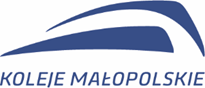 Załącznik nr 1Protokół odbioru – dot. zam. nr …………………..Lp.Przedmiot dostawyLiczba sztukUwagi1.…………………………………1          WYKONAWCA:       ZAMAWIAJĄCY: